CHECKLIST: LISTA DE CHEQUEO ANTES DE ENVIAR POSTULACIÓN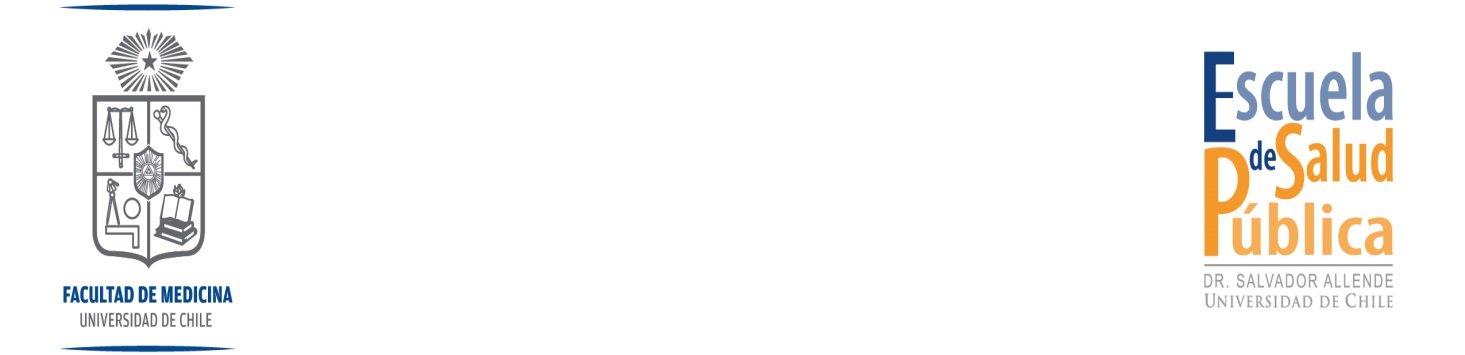 NOTADOCUMENTOS Subir a la plataforma de postulación en formato solicitado Declaración.Subir a la plataforma de postulación en formato solicitado Currículum VitaeSubir a la plataforma de postulación en formato solicitado Carta de InterésSubir a la plataforma de postulación. Certificado(s) de Títulos(s) y Grado(s) y concentración de notas de Pregrado y PostgradoSubir a la plataforma de postulación (formato sugerido).Certificado de Rango de pregrado y postgradoSubir a la plataforma de postulación.Certificado de Grado (Licenciado y/o Magíster) (fotocopia legalizada). (Ingresar en Sección Antecedentes Académicos).Subir a la plataforma de postulación.Certificado ETAAP (English Test Adaptive for Academic and Professional Purposes) o equivalenteSubir a la plataforma de postulación, en el caso de postulantes cuya lengua materna no sea el españolCertificado de manejo escrito y oral del español (ingresar en la sección otros antecedentes).Subir a la plataforma de postulación, en el caso de postulantes internacionales.Carta de compromiso de seguro de salud.Enviar la postulación completa. Verificar la recepción de correo electrónico al (la) postulante en el cual se le indicará que su postulación ha sido recibida.Confirmar con sus recomendadores. Verificar con sus patrocinadores el envío de las cartas a la secretaría del programa de Doctorado en Salud Pública hcuitino@med.uchile.cl antes del viernes 19 de agosto de 2022 a las 16:00 (hora de Chile) 